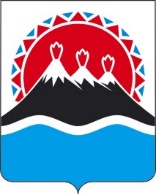 П О С Т А Н О В Л Е Н И ЕПРАВИТЕЛЬСТВАКАМЧАТСКОГО КРАЯг. Петропавловск-КамчатскийПРАВИТЕЛЬСТВО ПОСТАНОВЛЯЕТ:Внести в приложение к постановлению Правительства Камчатского края от 29.04.2022 № 227-П «Об утверждении Порядка определения объема и предоставления в 2022 году из краевого бюджета субсидии автономной некоммерческой организации «Камчатский центр реализации молодежных проектов» в целях финансового обеспечения затрат, связанных с реализацией региональных программ, мероприятий и проектов, направленных на всестороннее нравственное, интеллектуальное, духовное развитие и экологическое воспитание молодежи Камчатского края» изменение, заменив в части 19 приложения цифры «10 943 639,90» цифрами «20 387 179,90».2. Настоящее постановление вступает в силу после дня его официального опубликования. [Дата регистрации]№[Номер документа]О внесении изменений в приложение к постановлению Правительства Камчатского края от 29.04.2022 № 227-П «Об утверждении Порядка определения объема и предоставления в 2022 году из краевого бюджета субсидии автономной некоммерческой организации «Камчатский центр реализации молодежных проектов» в целях финансового обеспечения затрат, связанных с реализацией региональных программ, мероприятий и проектов, направленных на всестороннее нравственное, интеллектуальное, духовное развитие и экологическое воспитание молодежи Камчатского края»Председатель Правительства Камчатского края[горизонтальный штамп подписи 1]Е.А. Чекин